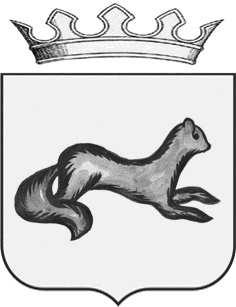 АДМИНИСТРАЦИЯ ОБОЯНСКОГО  РАЙОНАКУРСКОЙ ОБЛАСТИ
РАСПОРЯЖЕНИЕот 04 августа 2023г. №  161-ра                                                         г. Обоянь                                                  О внесении изменений и дополнений в распоряжение Администрации Обоянского района Курской области от 26.10.2022 № 356-р «О дополнительных мерах социальной поддержки» В соответствии с постановлением Губернатора Курской области от 13.10.2022 № 298-пг «О дополнительных мерах  социальной поддержки семьям лиц, призванных на военную службу по мобилизации», на основании решения межведомственной комиссии по вопросам оказания поддержки семьям лиц, призванных на военную службу по мобилизации, созданной распоряжением Администрации Обоянского района от  20.10.2022 №353,  от 01.08.2023 протокол № 2:1.Внести в распоряжение Администрации Обоянского района Курской области от 26.10.2022 № 356-р «О дополнительных мерах социальной поддержки» (в редакции  от 25.11.2022 № 373-р, от 12.12.2022 № 394-р) следующие дополнения:1.1.пункт 2  настоящего распоряжения дополнить абзацем 5  следующего содержания: «предоставление дополнительных мер социальной поддержки, предусмотренных пунктом 1 настоящего распоряжения, распространяется на семьи военнослужащих, погибших в период прохождения военнослужащим военной службы по  контракту, по мобилизации, по контракту о добровольном выполнении задач в ходе специальной военной операции, проводимой Вооруженными силами Российской Федерации на территории Украины, Донецкой Народной Республики, Луганской Народной Республики.».2.Управлению образования Администрации Обоянского района Курской области (Черникова Т. А.) совместно с  МКУ «ЦБУ» (Долгова    М. Н.) ежемесячно предоставлять расчеты  о потребности дополнительных  финансовых средств  на  предоставление мер социальной поддержки и заявку  на финансирование расходов в Финансово-экономическое управление Администрации Обоянского района Курской области.3.Контроль исполнения настоящего распоряжения возложить на  заместителя Главы Администрации Обоянского района Лукьянчикову    Н.В.        4. Настоящее распоряжение вступает в силу со дня его подписания и распространяет своё действие на правоотношения, возникшие с 23 апреля 2023г. Глава Обоянского района                                                                               В. Жилин